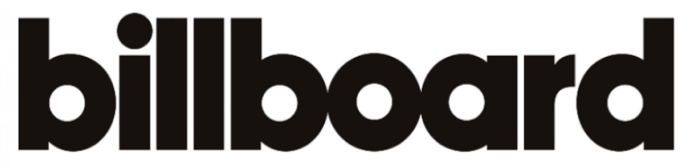 March 24, 2020https://www.billboard.com/articles/business/chart-beat/9341864/sub-urban-cradles-number-1-alternative-songs-chart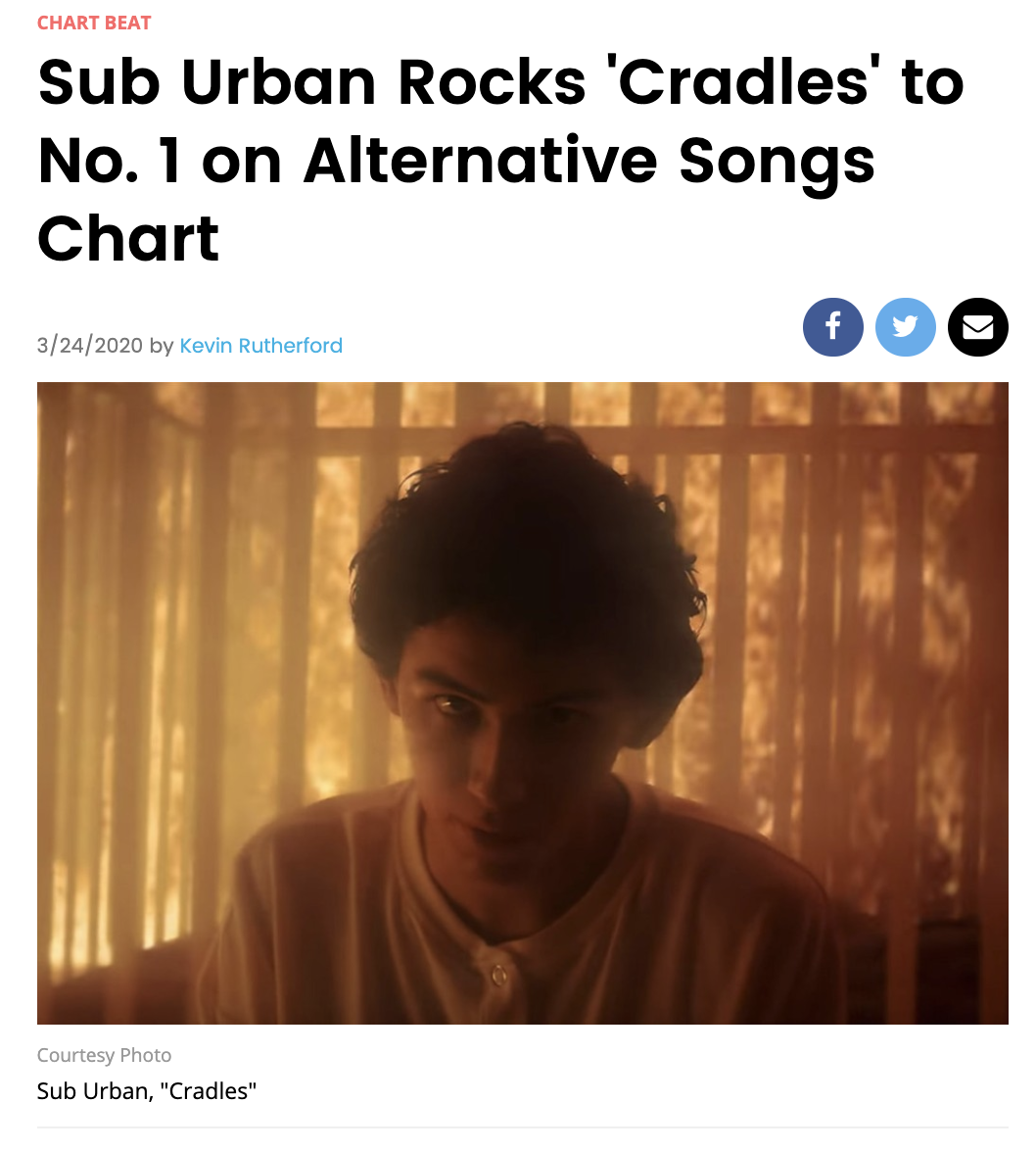 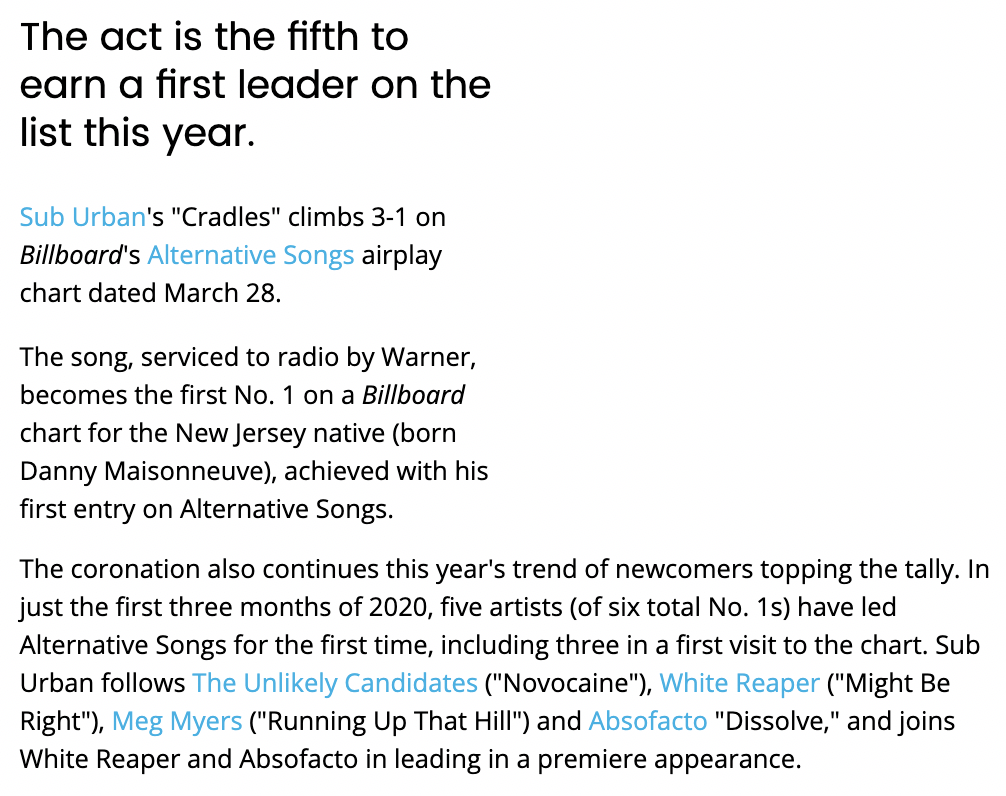 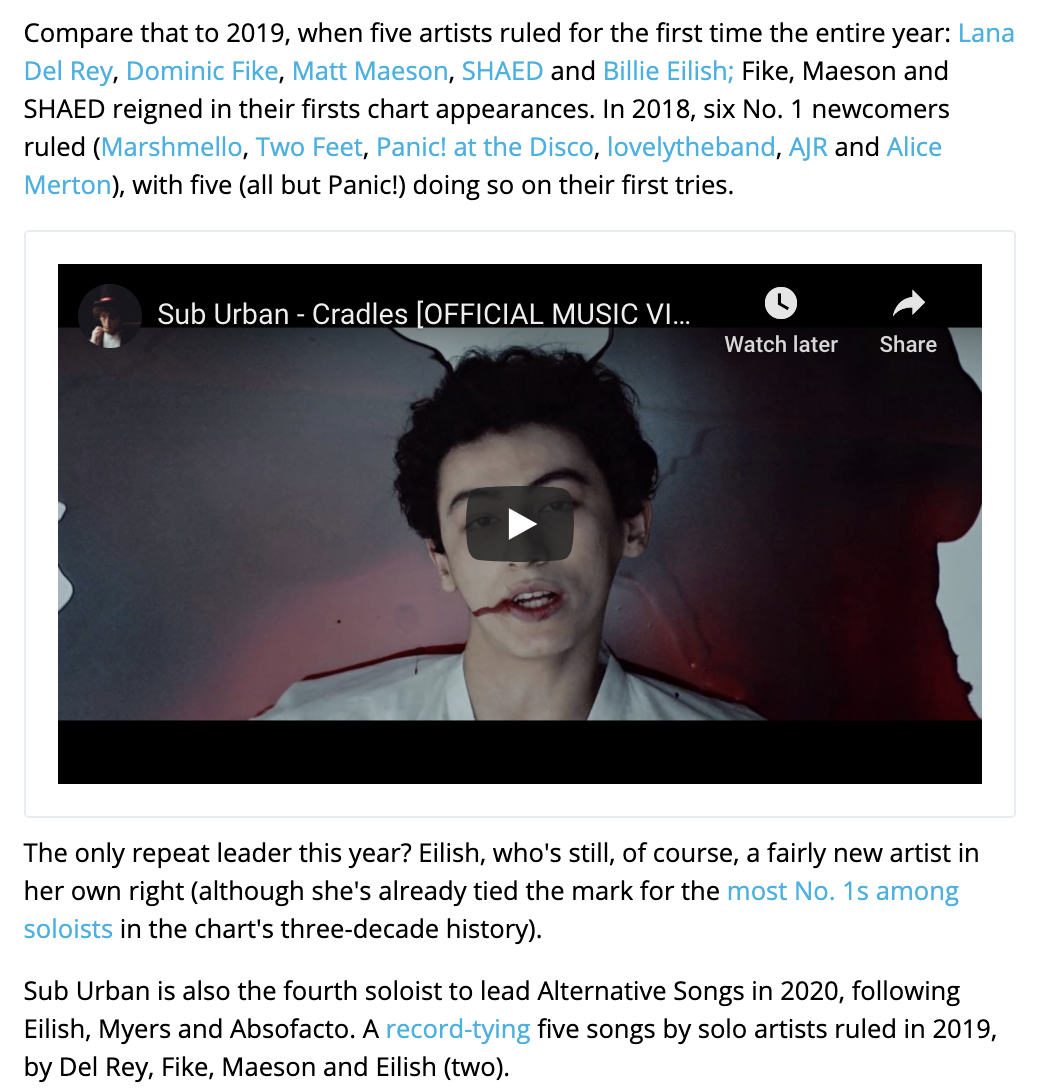 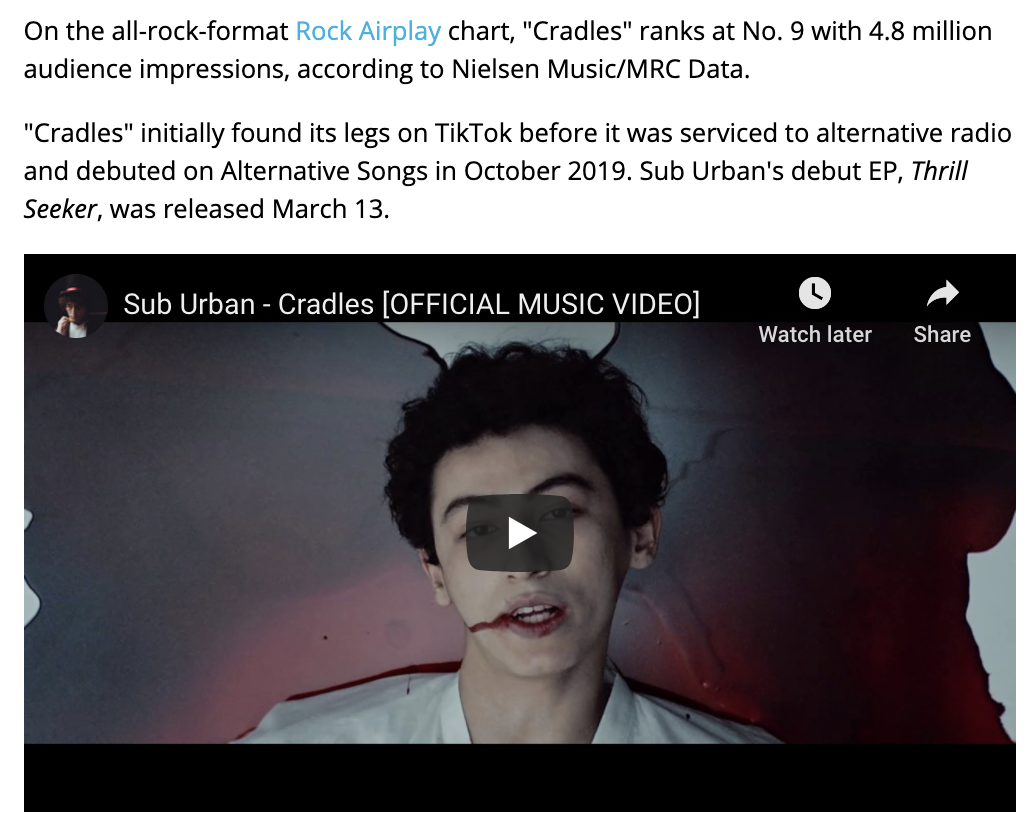 